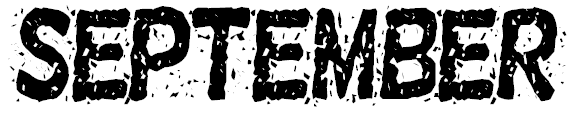 Play ‘What Date Am I?”Put a large copy of any month on the screen.  Teacher has a secret date in their head.  Students must work out the date by asking ‘yes’ or ‘no’ questions.  As questions are asked dates can be eliminated from the large calendar (check whiteboard marker can be used on your tv screen ‘cause it can on mine!)  First time, model this by student having secret date and teacher asking questionsSample questions:Does your date have a 1 in the tens column?  Does your date fall on a Monday?  Is your date even?  Is your date odd?  Is your date a single digit?  Does your date have a 0 in the ones column?  Does your day fall on the weekend?  Is your date in the 2nd week of the month?  Is your date after the 15th?  Is your date before the 16th?VariationsUse a calendar for several months.Give each child a copy of a month and everyone marks a different date.  Teacher asks the questions and the last person to have their date identified is the winner.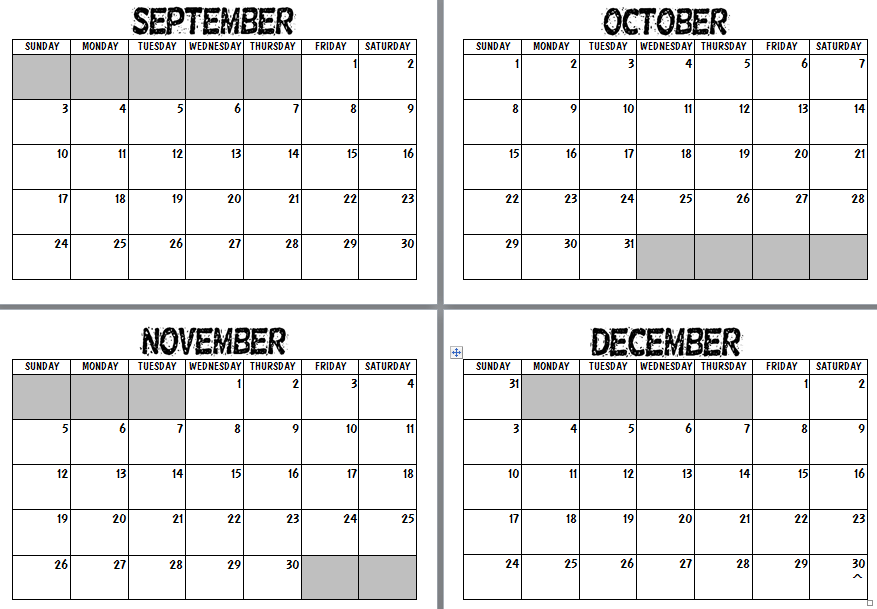 SUNDAYMONDAYTUESDAYWEDNESDAYTHURSDAYFRIDAYSATURDAY123456789101112131415161718192021222324252627282930